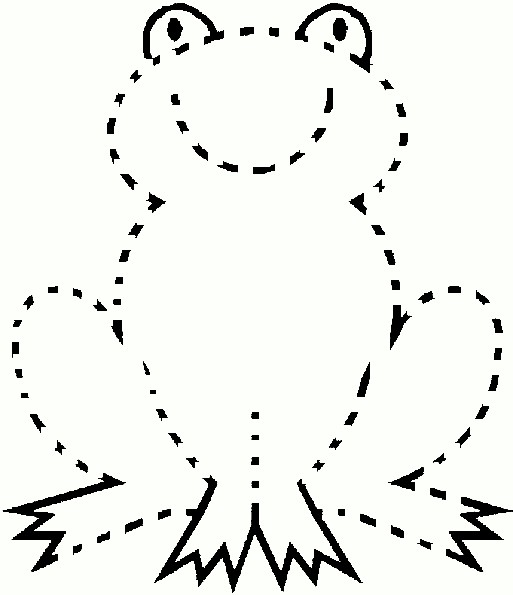 POSPÁJAJ   ČIARKY, ŽABKU   SI   VYFARBI.